Уважаемые налогоплательщики!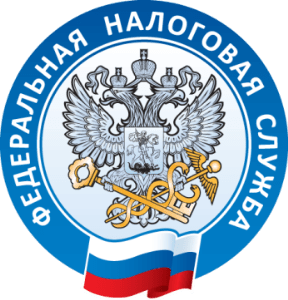 Межрайонная ИФНС России № 11 по Ханты-Мансийскому автономному округу – Югре сообщает, что законодательством предусмотрены льготы как в виде полного либо частичного освобождения от уплаты налога, так и в виде пониженных ставок налога.С 01 января 2020 года для налогоплательщиков - физических лиц введен беззаявительный порядок представления налоговой льготы в отношении категорий лиц, сведения о которых направляются с Пенсионного фонда Российской Федерации (пенсионеры, предпенсионеры (физические лица, кому до получения пенсии осталось 5 лет) и инвалиды. и физические лица, имеющие 3 и более несовершеннолетних детей и др.).Также с 01 января 2020 года введены следующие изменения, в части предоставления налоговых льгот:- Один из родителей (усыновителей) ребенка-инвалида - освобождается от уплаты транспортного налога за один зарегистрированный легковой автомобиль до 250 л.с. – на 100 %;- физические лица, владеющие транспортными средствами, оборудованными для использования природного газа в качестве моторного топлива – освобождаются от уплаты налога на 20 % на легковой автомобиль, на котором установлено газобаллонное оборудование, льгота предоставляется независимо от мощности легкового автомобиля, при условии, если в паспорте транспортного средства указано об использовании газового оборудования).Основные категории налоговых льгот по имущественным налогам физических лиц:1. пенсионеры (предпенсионеры) получающие пенсии, назначаемые в порядке, установленном пенсионным законодательством – освобождаются:- от уплаты налога на имущество физических лиц - 100 % на один жилой объект недвижимости;- от уплаты транспортного налога за одно транспортное средство мощностью до 200 л.с. на 50 %;- от уплаты земельного налога, если площадь земли не превышает 600 кв. м. (6 соток), на один участок земли.2. Инвалиды 1 и 2 группы – освобождаются:- от уплаты налога на имущество физических лиц на 100 % на один жилой объект недвижимости;- от уплаты транспортного налога за одно транспортное средство мощностью до 200 л.с. на 100 %;- от уплаты земельного налога, если площадь земли не превышает 600 кв. м. (6 соток), на один участок земли.3. Многодетные семьи – освобождаются:- от уплаты транспортного налога один из родителей (усыновителей) в отношении одного зарегистрированного транспортного средства до 250 л.с. на него – 100 %;- от уплаты земельного налога, если площадь земли не превышает 600 кв. м. (6 соток), на один участок земли;- от уплаты налога на имущество физических лиц на 100 % на один жилой объект недвижимости; зарегистрированных в г. Когалыме, г. Лангепасе и в г. Покачи.- так же физическим лицам, имеющим троих и более детей, при исчислении налога на имущество физлиц полагается уменьшение налоговой базы на величину кадастровой стоимости 5 кв. м. общей площади квартиры, части квартиры, комнаты и 7 кв. м. общей площади жилого дома, части жилого дома в расчете на каждого несовершеннолетнего ребенка.4. Несовершеннолетние лица зарегистрированные в Сургутском районе освобождаются от уплаты налога на имущество физических лиц на 100 % на один жилой объект недвижимости.Важно отметить, что у несовершеннолетних лиц, зарегистрированных в г. Когалыме, г. Мегионе, г. Лангепасе и в г. Покачи налоговая льгота по налогу на имущество физических лиц отсутствует.Информация о действующих льготах по транспортному, земельному налогу и налогу на имущество физических лиц, применяемых в конкретном регионе и муниципальном образовании, размещена на сайте www.nalog.gov.ru в сервисе «Справочная информация о ставках и льготах по имущественным налогам».Дополнительно информируем, что в случае обращения в налоговый орган при предоставлении документов, дающих право на подтверждение налоговых льгот по имущественным налогам за прошедшие периоды, налоговым органом будет произведен перерасчет по указанным налогам только за три предшествующих года.